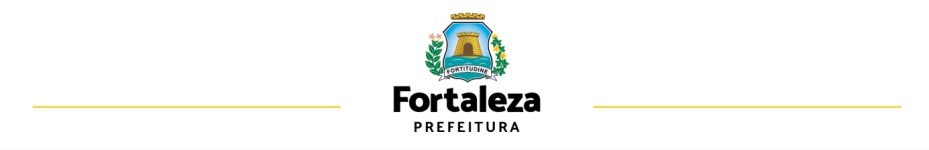 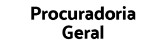 EDITAL Nº XXX | PROCESSO ADM. Nº XXXXXX/2023 PREGÃO ELETRÔNICO Nº XXX2023 | UASG: 927744 Nº LICITAÇÃO NO COMPRASNET: XXXANEXO XX – MINUTA DO CONTRATOContrato nº 	/ 20  – Processo nºCONTRATO QUE ENTRE SI CELEBRAM O MUNICÍPIO DE FORTALEZA, POR INTERMÉDIO   DA   SECRETARIA   DA	E A (O) CONTRATADA	, ABAIXO QUALIFICADOS, PARA O FIM QUE NELE SE DECLARA.O MUNICÍPIO DE FORTALEZA/Autarquia ......./Fundação ......., (utilizar a menção ao Município de Fortaleza somente se for órgão da Administração Direta, caso contrário incluir o nome da autarquia ou fundação conforme o caso) pessoa jurídica de direito público interno, por intermédio do(a) .................................... (órgão contratante) ,  , inscrita noCNPJ/MF sob o n.º XXXX, com sede nesta Capital, na XXXX – CEP XXXX, neste ato representado(a) pelo(a)	(cargo e nome), portador da Matrícula Funcional nº(ou nomeado pelo ato/portaria n.) .........., doravante denominado CONTRATANTE, e o(a) .............................., inscrito(a) no CNPJ/MF sob o nº ............................, sediado(a)na	, doravante designado CONTRATADO, neste ato representado(a)por .................................. (nome e função no contratado), conforme atos constitutivos da empresa OU procuração apresentada nos autos, tendo em vista o que consta no Processo nº 	 e em observância às disposições da Lei nº 14.133 de 1º de abril de 2021, e demais legislações aplicáveis, resolvem celebrar o presente Termo de Contrato, decorrente do Pregão Eletrônico nº 	, mediante as cláusulas e condições a seguir anunciadas:CLÁUSULA PRIMEIRA – DA FUNDAMENTAÇÃO LEGALO presente contrato tem como fundamento o Edital do Pregão Eletrônico n°	 e seus anexos, os preceitos do Direito Público, a Lei Federal nº14.133, de 1º de abril de 2021, na Lei Complementar nº 123, de 14 de dezembro de 2006; Lei Complementar nº 147, de 07 de agosto de 2014, os Decretos Municipais nº 15.608, de 31 de março de 2023, 15.595, de 22 de março de 2023 e 15.604, de 28 demarço de 2023.CLÁUSULA SEGUNDA – DO OBJETOO presente contrato tem por objeto a contratação de empresa para a prestação de serviços contínuos de locação de mão de obra terceirizada, em regime de dedicaçãoEDITAL Nº XXX | PROCESSO ADM. Nº XXXXXX/2023 PREGÃO ELETRÔNICO Nº XXX2023 | UASG: 927744 Nº LICITAÇÃO NO COMPRASNET: XXXexclusiva,  para  atender  as  necessidades  doórgão/entidade), nas condições estabelecidas no Termo de Referência.OBJETO DA CONTRATAÇÃO:(Nota explicativa: Esta tabela é meramente ilustrativa, devendo ser ajustada conforme o caso concreto.)Vinculam esta contratação, independentemente de transcrição:O Termo de Referência;O Edital de Licitação;A Proposta do contratado;Eventuais anexos dos documentos supracitados.CLÁUSULA TERCEIRA – DA VIGÊNCIA E PRORROGAÇÃO O prazo de vigência da contratação é de 	 contados de 	, podendo ser prorrogado por meio de termo de aditivo, sucessivamente, por um ou mais períodos, respeitado o prazo máximo de 10 (dez) anos, na forma do art. 107 da Lei nº 14.133/2021 e atentando, ainda, para o cumprimento dos seguintes requisitos:Estar formalmente demonstrado no processo que a forma de prestação dos serviços tem natureza continuada;Seja juntado relatório que discorra sobre a execução do contrato, com informações de que os serviços tenham sido prestados regularmente;Seja juntada justificativa e motivo, por escrito, de que a Administração mantém interesse na realização do serviço;Haja manifestação expressa do contratado informando o interesse na prorrogação;Seja comprovado que o contratado mantém as condições iniciais de habilitação.A prorrogação de que trata este item é condicionada ao atesto, pela autoridade competente, de que as condições e os preços permanecem vantajosos para a Administração, permitida a negociação com o contratado.O contratado não tem direito subjetivo à prorrogação contratual.A prorrogação de contrato deverá ser promovida mediante celebração de termo aditivo.EDITAL Nº XXX | PROCESSO ADM. Nº XXXXXX/2023 PREGÃO ELETRÔNICO Nº XXX2023 | UASG: 927744 Nº LICITAÇÃO NO COMPRASNET: XXXO contrato não poderá ser prorrogado quando o contratado tiver sido penalizado nas sanções de declaração de inidoneidade ou impedimento de licitar e contratar com poder público, observadas as abrangências de aplicação.Nas eventuais prorrogações contratuais, os custos não renováveis já pagos ou amortizados ao longo do primeiro período de vigência da contratação deverão ser reduzidos ou eliminados como condição para a renovação.CLÁUSULA QUARTA – DO PREÇO4.1. O valor mensal da contratação é de R$ 	 (	), perfazendo o valor total de R$ 	( 	).4.2 No valor acima estão incluídas todas as despesas ordinárias diretas e indiretas decorrentes da execução do objeto, inclusive tributos e/ou impostos, encargos sociais, trabalhistas, previdenciários, fiscais e comerciais incidentes, taxa de administração, frete, seguro e outros necessários ao cumprimento integral do objeto da contratação.5.1. O prazo para pagamento ao contratado e as demais condições a ele referentes encontram-se definidos no Anexo XX - Termo de Referência do Edital.CLÁUSULA SEXTA – DO REAJUSTE6.1. Os preços contratados serão repactuados para manutenção do equilíbrio econômico- financeiro, após o interregno de um ano, mediante solicitação do contratado.O interregno mínimo de 1 (um) ano para a primeira repactuação será contado:Para os custos relativos à mão de obra, vinculados à data-base da categoria profissional: a partir da data de início dos efeitos financeiros do acordo, convenção ou dissídio coletivo de trabalho ao qual a proposta estiver vinculada, relativo a cada categoria profissional abrangida pelo contrato;Para os custos decorrentes do mercado: a partir da apresentação da proposta.Nas repactuações subsequentes à primeira, o interregno mínimo de 1 (um) ano será contado a partir da data da última repactuação correspondente à mesma parcela objeto da nova solicitação.Entende-se como última repactuação a data em que iniciados seus efeitos financeiros, independentemente daquela em que apostilada.A repactuação poderá ser dividida em tantas parcelas quantas forem necessárias,observado o princípio da anualidade do reajuste de preços da contratação, podendo ser realizada em momentos distintos para discutir a variação de custos que tenham sua anualidade resultante em datas diferenciadas, como os decorrentes de mão de obra e os decorrentes dos insumos necessários à execução dos serviços nos termos do art. 135, § 4º, da Lei nº 14.133/2021.Quando a contratação envolver mais de uma categoria profissional, a repactuação dos custos contratuais decorrentes da mão de obra poderá ser dividida em tantos quantosEDITAL Nº XXX | PROCESSO ADM. Nº XXXXXX/2023 PREGÃO ELETRÔNICO Nº XXX2023 | UASG: 927744 Nº LICITAÇÃO NO COMPRASNET: XXXforem os acordos, convenções ou dissídios coletivos de trabalho das respectivas categorias nos termos do art. 135, §5º,da Lei n.º 14.133/2021.É vedada a inclusão, por ocasião da repactuação, de benefícios não previstos na proposta inicial, exceto quando se tornarem obrigatórios por força de lei, acordo, convenção ou dissídio coletivo de trabalho.Na repactuação, o CONTRATANTE não se vinculará às disposições contidas em acordos, convenções ou dissídios coletivos de trabalho que tratem de obrigações e direitos que somente se aplicam aos contratos com a Administração Pública, de matéria não trabalhista, de pagamento de participação dos trabalhadores nos lucros ou resultados do CONTRATADO, ou que estabeleçam direitos não previstos em lei, como valores ou índices obrigatórios de encargos sociais ou previdenciários, bem como de preços para os insumos relacionados ao exercício da atividade, conforme art. 135, §§ 1º e 2º, da Lei n.º 14.133/2021.Quando a repactuação solicitada se referir aos custos da mão de obra, o CONTRATADO efetuará a comprovação da variação dos custos por meio de Planilha de Custos e Formação de Preços, acompanhada da apresentação do novo acordo, convenção ou sentença normativa da categoria profissional abrangida pelo contrato, a qual deverá avaliada pela área técnica do órgão contratante, emitindo atesto sobre a correção dos cálculos, ou demonstrando as divergências, indicando o valor correto a ser repactuado.Para as categorias profissionais que não constam em Convenções Coletivas de Trabalho, serão vinculadas a Convenção Coletiva de Asseio e Conservação do Estado do Ceará, para fins de reajuste salarial e dos benefícios trabalhistas (vale alimentação, cesta básica e plano de saúde), observada a data base de vigência e confirmação da autenticidade através do número de registro no MTE, junto ao site do Ministério do Trabalho e EmpregoA repactuação para reajustamento do contrato em razão de novo Acordo, Convenção ou Dissídio Coletivo de Trabalho deve repassar integralmente o aumento de custos da mão de obra decorrente desses instrumentos.Quando a repactuação solicitada pelo contratado se referir aos custos decorrentes do mercado, o respectivo aumento será apurado mediante a aplicação do índice de reajustamento 	(indicar o índice a ser adotado), com base na seguinte fórmula:R = V (I – Iº) / Iº, onde:R = Valor do reajustamento procurado;V = Valor contratual correspondente à parcela dos custos decorrentes do mercado a ser reajustada;Iº = índice inicial - refere-se ao índice de custos ou de preços correspondente à data de apresentação da proposta;I = Índice relativo ao mês do reajustamentoNo caso de atraso ou não divulgação do índice de reajustamento, o contratante pagará ao contratado a importância calculada pela última variação conhecida, liquidando a diferença correspondente tão logo seja divulgado o índice definitivo; fica o contratado obrigado a apresentar memória de cálculo referente ao reajustamento de preços do valor remanescente, sempre que este ocorrer.EDITAL Nº XXX | PROCESSO ADM. Nº XXXXXX/2023 PREGÃO ELETRÔNICO Nº XXX2023 | UASG: 927744 Nº LICITAÇÃO NO COMPRASNET: XXXNas aferições finais, o índice utilizado para a repactuação dos custos decorrentes do mercado será, obrigatoriamente, o definitivo.Caso o índice estabelecido venha a ser extinto ou de qualquer forma não possa mais ser utilizado, será adotado, em substituição, o que vier a ser determinado pela legislação então em vigor.Na ausência de previsão legal quanto ao índice substituto, as partes elegerão novo índice oficial, para reajustamento do preço do valor remanescente dos custos decorrentes do mercado, por meio de termo aditivo.Independentemente do requerimento de repactuação dos custos decorrentes do mercado, o contratante verificará, a cada anualidade, se houve deflação do índice adotado que justifique o recálculo dos custos em valor menor, promovendo, em caso positivo, a redução dos valores correspondentes da planilha contratual.Os efeitos financeiros da repactuação decorrente da variação dos custos contratuais de mão de obra vinculados aos acordos, às convenções ou aos dissídios coletivos de trabalho retroagirão, quando for o caso, à data do início dos efeitos financeiros do novo acordo, convenção ou sentença normativa que fundamenta a repactuação.Os novos valores contratuais decorrentes das repactuações poderão se iniciar em data futura, desde que assim acordado entre as partes, sem prejuízo da contagem da anualidade para concessão das repactuações futuras.Os efeitos financeiros da repactuação ficarão restritos exclusivamente aos itens que a motivaram, e apenas em relação à diferença porventura existente.O pedido de repactuação deverá ser formulado durante a vigência do contrato e antes de eventual prorrogação ou encerramento contratual, sob pena de preclusão.Caso, na data da prorrogação contratual, ainda não tenha sido celebrado o novo acordo, convenção ou dissídio coletivo da categoria, ou ainda não tenha sido possível ao contratante ou ao contratado proceder aos cálculos devidos, deverá ser inserida cláusula no termo aditivo de prorrogação para resguardar o direito futuro à repactuação, a ser exercido tão logo se disponha dos valores reajustados, sob pena de preclusão.A extinção do contrato não configurará óbice para o deferimento da repactuação solicitada tempestivamente, hipótese em que será concedida por meio de termo indenizatório.O contratante decidirá sobre o pedido de repactuação de preços em até 180 (cento e oitenta) dias, contados da data do fornecimento, pelo contratado, da documentação comprobatória da variação dos custos a serem repactuados. (art. 92, § 6º, c/c o art. 135, § 6º)O prazo referido no subitem anterior ficará suspenso enquanto o contratado não cumprir os atos ou apresentar a documentação solicitada pelo contratante para a comprovação da variação dos custos.A repactuação de preços será formalizada por apostilamento.As repactuações não interferem no direito das partes de solicitar, a qualquer momento, a manutenção do equilíbrio econômico dos contratos com base no disposto no art. 124, inciso II, alínea “d”, da Lei nº 14.133, de 2021.O contratado deverá complementar a garantia contratual anteriormente prestada, de modo que se mantenha a proporção inicial em relação ao valor contratado.EDITAL Nº XXX | PROCESSO ADM. Nº XXXXXX/2023 PREGÃO ELETRÔNICO Nº XXX2023 | UASG: 927744 Nº LICITAÇÃO NO COMPRASNET: XXXA majoração da tarifa de transporte público gera a possibilidade de revisão do item relativo aos valores pagos a título de vale-transporte, constante da Planilha de Custos e Formação de Preços do presente Contrato, desde que comprovada pelo contratado a sua efetiva repercussão sobre os preços contratados.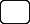 A revisão dos custos relativos ao vale-transporte será formalizada por apostilamento.CLÁUSULA SÉTIMA – DO REGIME DE EXECUÇÃO E FORNECIMENTO DO OBJETOO regime de execução contratual, assim como os prazos e condições de conclusão, local e forma/meio de entrega, regras de aceitação, recebimento provisório e definitivo, do objeto constam no Anexo xx - Termo de Referência do EditalCLÁUSULA OITAVA – DA DOTAÇÃO ORÇAMENTÁRIAAs despesas decorrentes da contratação serão provenientes dos recursos do (órgão ou entidade), consignadas às dotações orçamentárias a seguir discriminadas:(...)A dotação relativa aos exercícios financeiros subsequentes será indicada após aprovação da Lei Orçamentária respectiva e liberação dos créditos correspondentes, mediante apostilamento.CLÁUSULA NONA - DA GARANTIAA contratação conta com garantia de execução, nos moldes do art. 96 da Lei nº 14.133/2021, na modalidade seguro-garantia que deverá em valor correspondente a 5% (cinco por cento) do valor total/anual do contrato, limitada ao equivalente a 2 (dois) meses do custo da folha de pagamento dos empregados da contratada que venham a participar da execução dos serviços contratados.Na modalidade de seguro-garantia, a apólice deverá ter validade durante a vigência do contrato e por mais 90 (noventa) dias após o término da vigência contratual, permanecendo em vigor mesmo que o contratado não pague o prêmio nas datas convencionadas.A apólice do seguro garantia deverá acompanhar as modificações referentes à vigência do contrato principal mediante a emissão do respectivo endosso pela seguradora.Será permitida a substituição da apólice de seguro-garantia na data de renovação ou de aniversário, desde que mantidas as condições e coberturas da apólice vigente e nenhum período fique descoberto, ressalvado o disposto no item 9.6 deste contrato.Caso utilizada outra modalidade de garantia, somente será liberada ou restituída após a fiel execução do contrato ou após a sua extinção por culpa exclusiva da Administração e, quando em dinheiro, será atualizada monetariamente.Na hipótese de suspensão do contrato por ordem ou inadimplemento da Administração, o contratado ficará desobrigado de renovar a garantia ou de endossar a apólice de seguro até a ordem de reinício da execução ou o adimplemento pela Administração.Comentado [A5]: Nota Explicativa: Segundo a Orientação Normativa SLTI/MP nº 2, de 22 de agosto de 2014, a majoração da tarifa de transporte público geraria a possibilidade de repactuação do item relativo aos valores pagos a título de vale-transporte. Entretanto, além de ter sido editada sob a égide da Lei n.º 8.666/1993 e dos normativos que a regulamentavam, referida Orientação Normativa veio a ser expressamente revogada pelo art. 2º, inciso VI, da Instrução Normativa SEGES/ME nº 102, de 16 de outubro de 2020.Diante disso, sobre a natureza dessa majoração de custos, deve-se ter em mente que, segundo a Lei n° 7.418, de 16 de dezembro de 1985, o vale-transporte deve ser emitido e comercializado ao preço da tarifa vigente do respectivo sistema de transporte coletivo público, urbano ou intermunicipal e/ou interestadual, utilizado pelo empregado em seu deslocamento, adotando-se, inclusive, para esse fim, a tarifa integral do deslocamento do trabalhador, por um ou mais meios de transporte, sem quaisquer descontos. Em outras palavras, o valor do vale-transporte está diretamente atrelado ao valor da tarifa de transporte coletivo público.O valor da tarifa de transporte coletivo público, por sua vez, deve ser fixado pela autoridade pública competente, como bem registrado no art. 1º da Lei n° 7.418/1985, por meio de lei ou ato normativo.Dessa forma, a alteração do valor do vale-transporte, por decorrer da majoração da tarifa de transporte público pelo Poder Executivo local, configura hipótese de fato do príncipe, que, conforme o art. 124, inciso II, alínea “d”, da Lei n.º 14.133/2021, autoriza o reequilíbrio econômico-financeiro dos preços contratados - e não a sua repactuação - nos casos em que o Poder Público, no uso de prerrogativas alheias à sua qualidade de contratante, adota medidas de ordem geral que repercutem no contrato administrativo e desbalanceiamo equilíbrio econômico-financeiro originalmente estabelecido. Muito embora a revisão contratual com base no fato do príncipe demande, em regra, a alteração bilateral docontrato por meio de termo aditivo, entende-se que, havendo previsão em contrato, poderá ser utilizado o apostilamento para formalizar a alteração do valor do vale-transporte, uma vez que o art. 136, inciso II, da Lei n.º 14.133/2021, autoriza a simples apostila quando o contrato trouxer cláusulas para atualização de valores cuja incidência se dá de modo simplificado, como ocorre nesse caso.	...EDITAL Nº XXX | PROCESSO ADM. Nº XXXXXX/2023 PREGÃO ELETRÔNICO Nº XXX2023 | UASG: 927744 Nº LICITAÇÃO NO COMPRASNET: XXXA garantia assegurará, qualquer que seja a modalidade escolhida, o pagamento de:prejuízos advindos do não cumprimento do objeto do contrato e do não adimplemento das demais obrigações nele previstas;multas moratórias e punitivas aplicadas pela Administração à contratada; eobrigações trabalhistas e previdenciárias de qualquer natureza e para com o FGTS, não adimplidas pelo contratado, quando couber.A modalidade seguro-garantia somente será aceita se contemplar todos os eventos indicados no item 9.7, observada a legislação que rege a matéria.Caso a opção seja por utilizar títulos da dívida pública, estes devem ter sido emitidos sob a forma escritural, mediante registro em sistema centralizado de liquidação e de custódia autorizado pelo Banco Central do Brasil, e avaliados pelos seus valores econômicos, conforme definido pelo Ministério da Economia.No caso de garantia na modalidade de fiança bancária, deverá ser emitida por banco ou instituição financeira devidamente autorizada a operar no País pelo Banco Central do Brasil, e deverá constar expressa renúncia do fiador aos benefícios do artigo 827 do Código Civil.No caso de alteração do valor do contrato, e/ou prorrogação de sua vigência, a garantia deverá ser ajustada e/ou renovada, seguindo os mesmos parâmetros utilizados quando da contratação.Se o valor da garantia for utilizado total ou parcialmente em pagamento de qualquer obrigação, o Contratado obriga-se a fazer a respectiva reposição no prazo máximo de .......... (.  ) dias úteis, contados da data em que for notificada.O Contratante executará a garantia na forma prevista na legislação que rege a matéria.O emitente da garantia ofertada pelo contratado deverá ser notificado pelo contratante quanto ao início de processo administrativo para apuração de descumprimento de cláusulas contratuais, nos termos do art. 137, §4º da lei 14.133/2021.Caso se trate da modalidade seguro-garantia, ocorrido o sinistro durante a vigência da apólice, sua caracterização e comunicação poderão ocorrer fora desta vigência, não caracterizando fato que justifique a negativa do sinistro, desde que respeitados os prazos prescricionais aplicados ao contrato de seguro, nos termos do art. 20 da Circular Susep n° 662, de 11 de abril de 2022.Extinguir-se-á a garantia com a restituição da apólice, carta fiança ou autorização para a liberação de importâncias depositadas em dinheiro a título de garantia, acompanhada de declaração do contratante, mediante termo circunstanciado, de que o contratado cumpriu todas as cláusulas do contrato;O garantidor não é parte para figurar em processo administrativo instaurado pelo contratante com o objetivo de apurar prejuízos e/ou aplicar sanções à contratada.EDITAL Nº XXX | PROCESSO ADM. Nº XXXXXX/2023 PREGÃO ELETRÔNICO Nº XXX2023 | UASG: 927744 Nº LICITAÇÃO NO COMPRASNET: XXXO contratado autoriza o contratante a reter, a qualquer tempo, a garantia, na forma prevista no Edital e neste Contrato.A garantia de execução é independente de eventual garantia do produto ou serviço a ser fornecido, incluindo manutenção e assistência técnica, conforme previsto especificamente no Termo de Referência.CLÁUSULA DÉCIMA – DAS OBRIGAÇÕES DA CONTRATANTE E DA CONTRATADAAs obrigações referentes ao CONTRATANTE e a CONTRATADA encontram-se, respectivamente, definidas no Termo de Referência.CLÁUSULA DÉCIMA PRIMEIRA – DO MODELO DE GESTÃO E FISCALIZAÇÃOA execução do objeto da presente contratação deverá ser acompanhada e fiscalizada por servidor ou equipe de fiscalização, especialmente designada para esse fim, conforme o art. 7º a 8º do Decreto nº 15.524/2023 e à luz do disposto no art. 117 da Lei 14.133/2021, nos termos descritos e detalhados do Termo de Referência anexo.O modelo de gestão e fiscalização do contrato seguirão as regras constantes do Anexo xx - Termo de Referência do Edital.CLÁUSULA DÉCIMA SEGUNDA –Não será admitida a subcontratação do objeto contratual.CLÁUSULA	DÉCIMA	TERCEIRA	-	DAS	INFRAÇÕES	E	DAS	SANÇÕES ADMINISTRATIVASComete infração administrativa, nos termos da Lei nº 14.133, de 2021, o contratado que:der causa à inexecução parcial do contrato;der causa à inexecução parcial do contrato que cause grave dano à Administração ou ao funcionamento dos serviços públicos ou ao interesse coletivo;der causa à inexecução total do contrato;ensejar o retardamento da execução ou da entrega do objeto da contratação sem motivo justificado;apresentar documentação falsa ou prestar declaração falsa durante a execução do contrato;praticar ato fraudulento na execução do contrato;comportar-se de modo inidôneo ou cometer fraude de qualquer natureza;praticar ato lesivo previsto no art. 5º da Lei nº 12.846, de 1º de agosto de 2013.Serão aplicadas ao contratado que incorrer nas infrações acima descritas as seguintes sanções:EDITAL Nº XXX | PROCESSO ADM. Nº XXXXXX/2023 PREGÃO ELETRÔNICO Nº XXX2023 | UASG: 927744 Nº LICITAÇÃO NO COMPRASNET: XXXAdvertência, quando o contratado der causa à inexecução parcial do contrato, sempre que não se justificar a imposição de penalidade mais grave;Impedimento de licitar e contratar, quando praticadas as condutas descritas nos subitens “13.1.2”, “13.1.3” e “14.1.3” acima deste Contrato, sempre que não se justificar a imposição de penalidade mais grave;Declaração de inidoneidade para licitar e contratar, quando praticadas as condutas descritas nos subitens “13.1.5”, “13.1.6” e “13.1.7” acima deste Contrato, bem como nos subitens “13.1.2”, “13.1.3” e “13.1.4”, que justifiquem a imposição de penalidade mais grave.Multa de:0,5% (cinco décimos por cento) a 10% (dez por cento) do valor contratado, para aquele que:der causa à inexecução parcial do contrato, que supere a gravidade daquela prevista no parágrafo único do art. 12 do Decreto 15.604, de 28 de março de 2023.deixar de entregar a documentação exigida para o certame;ensejar o retardamento da execução ou da entrega do objeto da licitação sem motivo justificado;entregar o objeto contratual em desacordo com as especificações, condições e qualidade contratadas e/ou com vício, irregularidade ou defeito oculto que o tornem impróprio para o fim a que se destina.10% (dez por cento) a 15% (quinze por cento) do valor contratado ou adjudicado, para aquele que:não mantiver a proposta, salvo em decorrência de fato superveniente devidamente justificado;não celebrar o contrato, ou instrumento equivalente, ou não entregar a documentação exigida para a contratação, quando convocado dentro do prazo de validade de sua proposta;der causa à inexecução parcial do contrato que cause dano à Administração, ao funcionamento dos serviços públicos ou ao interesse coletivo;15% (quinze por cento) a 30% (trinta por cento) do valor contratado ou do valor de referência para a licitação, para aquele que:13.2.4.3.1 der causa à inexecução total do contrato;apresentar declaração ou documentação falsa exigida para o certame ou prestar declaração falsa durante a licitação ou a execução do contrato;fraudar a licitação ou praticar ato fraudulento na execução do contrato;comportar-se de modo inidôneo ou cometer fraude de qualquer natureza;praticar atos ilícitos com vistas a frustrar os objetivos da licitação;EDITAL Nº XXX | PROCESSO ADM. Nº XXXXXX/2023 PREGÃO ELETRÔNICO Nº XXX2023 | UASG: 927744 Nº LICITAÇÃO NO COMPRASNET: XXXpraticar ato lesivo previsto no art. 5º da Lei nº 12.846, de 1º de agosto de 2013.multa moratória de 0,33% (trinta e três centésimos por cento) por dia de atraso na entrega de material ou execução de serviços, até o limite de 9,9% (nove vírgula nove por cento), equivalente a até 30 (trinta) dias de atraso, calculado sobre o valor correspondente à parte inadimplente, excluída, quando for o caso, a parcela referente aos impostos destacados no documentos fiscal.A aplicação das sanções previstas neste Contrato não exclui, em hipótese alguma, a obrigação de reparação integral do dano causado ao Contratante (art. 156, §9º, da Lei nº 14.133, de 2021).Todas as sanções previstas neste Contrato poderão ser aplicadas cumulativamente com a multa (art. 156, §7º, da Lei nº 14.133, de 2021).Antes da aplicação da multa será facultada a defesa do interessado no prazo de 15 (quinze) dias úteis, contado da data de sua intimação (art. 157, da Lei nº 14.133, de 2021).Se a multa aplicada e as indenizações cabíveis forem superiores ao valor do pagamento eventualmente devido pelo Contratante ao Contratado, além da perda desse valor, a diferença será descontada da garantia prestada ou será cobrada judicialmente (art. 156, §8º, da Lei nº 14.133, de 2021).Previamente ao encaminhamento à cobrança judicial, a multa poderá ser recolhida administrativamente no prazo máximo de 15 (quinze) dias, a contar da data do recebimento da comunicação enviada pela autoridade competente.A aplicação das sanções realizar-se-á em processo administrativo que assegure o contraditório e a ampla defesa ao Contratado, observando-se o procedimento previsto no caput e parágrafos do art. 158 da Lei nº 14.133, de 2021, para as penalidades de impedimento de licitar e contratar e de declaração de inidoneidade para licitar ou contratar.Os atos previstos como infrações administrativas na Lei nº 14.133, de 2021, ou em outras leis de licitações e contratos da Administração Pública que também sejam tipificados como atos lesivos na Lei nº 12.846, de 2013, serão apurados e julgados conjuntamente, nos mesmos autos, observados o rito procedimental e autoridade competente definidos na referida Lei (art. 159, da Lei nº 14.133, de 2021).A personalidade jurídica do Contratado poderá ser desconsiderada sempre que utilizada com abuso do direito para facilitar, encobrir ou dissimular a prática dos atos ilícitos previstos neste Contrato ou para provocar confusão patrimonial, e, nesse caso, todos os efeitos das sanções aplicadas à pessoa jurídica serão estendidos aos seus administradores e sócios com poderes de administração, à pessoa jurídica sucessora ou à empresa do mesmo ramo com relação de coligação ou controle, de fato ou de direito, com o Contratado, observados, em todos os casos, o contraditório, a ampla defesa e a obrigatoriedade de análise jurídica prévia (art. 160, da Lei nº 14.133, de 2021).O Contratante deverá, no prazo máximo 15 (quinze) dias úteis, contado da data de aplicação da sanção, informar e manter atualizados os dados relativos às sanções por ela aplicadas, para fins de publicidade no Cadastro Nacional de Empresas Inidôneas eEDITAL Nº XXX | PROCESSO ADM. Nº XXXXXX/2023 PREGÃO ELETRÔNICO Nº XXX2023 | UASG: 927744 Nº LICITAÇÃO NO COMPRASNET: XXXSuspensas (Ceis), no Cadastro Nacional de Empresas Punidas (Cnep), instituídos no âmbito do Poder Executivo Federal e no Portal ComprasFOR do Município de Fortaleza.As sanções de impedimento de licitar e contratar e declaração de inidoneidade para licitar ou contratar são passíveis de reabilitação na forma do art. 163 da Lei nº 14.133/21.Se a multa aplicada e as indenizações cabíveis forem superiores ao valor de pagamento eventualmente devido pela Administração ao contratado, além da perda desse valor, a diferença será descontada da garantia prestada, de pagamentos decorrentes de outros contratos firmados com o contratado ou será cobrada judicialmente.CLÁUSULA DÉCIMA QUARTA – DA EXTINÇÃO CONTRATUALO contrato se extingue quando vencido o prazo nele estipulado, independentemente de terem sido cumpridas ou não as obrigações de ambas as partes contraentes.O contrato poderá ser extinto antes do prazo nele fixado, sem ônus para o Contratante, quando este não dispuser de créditos orçamentários para sua continuidade ou quando entender que o contrato não mais lhe oferece vantagem.14.2.2.A extinção nesta hipótese ocorrerá na próxima data de aniversário do contrato, desde que haja a notificação do contratado pelo contratante nesse sentido com pelo menos 2 (dois) meses de antecedência desse dia.14.2.2 Caso a notificação da não-continuidade do contrato de que trata este subitem ocorra com menos de 2 (dois) meses da data de aniversário, a extinção contratual ocorrerá após 2 (dois) meses da data da comunicação.O contrato pode ser extinto antes de cumpridas as obrigações nele estipuladas, ou antes do prazo nele fixado, por algum dos motivos previstos no artigo 137 da Lei nº 14.133/21, bem como amigavelmente, assegurados o contraditório e a ampla defesa.Nesta hipótese, aplicam-se também os artigos 138 e 139 da mesma Lei.A alteração social ou a modificação da finalidade ou da estrutura da empresa não ensejará a rescisão se não restringir sua capacidade de concluir o contrato.Se a operação implicar mudança da pessoa jurídica contratada, deverá ser formalizado termo aditivo para alteração subjetiva.O termo de rescisão, sempre que possível, será precedido:Balanço dos eventos contratuais já cumpridos ou parcialmente cumpridos;Relação dos pagamentos já efetuados e ainda devidos;Indenizações e multas.A extinção do contrato não configura óbice para o reconhecimento do desequilíbrio econômico-financeiro, hipótese em que será concedida indenização por meio de termo indenizatório.EDITAL Nº XXX | PROCESSO ADM. Nº XXXXXX/2023 PREGÃO ELETRÔNICO Nº XXX2023 | UASG: 927744 Nº LICITAÇÃO NO COMPRASNET: XXX14.6 O não pagamento dos salários e das verbas trabalhistas, e o não recolhimento das contribuições sociais, previdenciárias e para com o FGTS poderá dar ensejo à extinção do contrato por ato unilateral e escrito do contratante e à aplicação das penalidades cabíveis.O contratante poderá conceder prazo para que o contratado regularize suas obrigações trabalhistas ou suas condições de habilitação, sob pena de extinção contratual, quando não identificar má-fé ou a incapacidade de correção.Quando da extinção, o fiscal administrativo deverá verificar o pagamento pelo contratado das verbas rescisórias ou os documentos que comprovem que os empregados serão realocados em outra atividade de prestação de serviços, sem que ocorra a interrupção do contrato de trabalho.Até que o contratado comprove o disposto no item anterior, o contratante reterá:a garantia contratual - prestada com cobertura para os casos de descumprimento das obrigações de natureza trabalhista e previdenciária, incluídas as verbas rescisórias -, aqual será executada para reembolso dos prejuízos sofridos pela Administração, nos termos da legislação que rege a matéria (art. 121, § 3º, I, e art. 139, III, b, da Lei n.º 14.133/2021);os valores das Notas fiscais ou Faturas correspondentes em valor proporcional ao inadimplemento, até que a situação seja regularizada.Na hipótese do subitem anterior, não havendo quitação das obrigações por parte do contratado no prazo de 15 (quinze) dias, o contratante poderá efetuar o pagamento das obrigações diretamente aos empregados que tenham participado da execução dos serviços objeto do contrato, deduzindo o respectivo valor do pagamento devido ao contratado (art. 121, §3º, inciso II, da Lei nº 14.133/2021).O contratante poderá ainda:nos casos de obrigação de pagamento de multa pelo contratado, reter a garantia prestada a ser executada (art. 139, III, “c”, da Lei n.º 14.133/2021), conforme legislação que rege a matéria;nos casos em que houver necessidade de ressarcimento de prejuízos causados à Administração, nos termos do inciso IV do art. 139 da Lei n.º 14.133, de 2021, reter os eventuais créditos existentes em favor do contratado decorrentes do contrato.Poderá ocorrer a extinção do contrato caso se constate que o contratado mantém vínculo com dirigente ou entidade contratante ou com agente público que desempenhe função na licitação ou na fiscalização do contrato, nos termos do art. 14, IV, da Lei Federaln. 14.133, de 1 de abril de 2021.CLÁUSULA DÉCIMA QUINTA – DOS CASOS OMISSOSOs casos omissos serão decididos pelo contratante, segundo as disposições contidas na Lei nº 14.133, de 2021, e demais normas federais e municipais aplicáveis e, subsidiariamente, segundo as disposições contidas na Lei nº 8.078, de 1990 – Código de Defesa do Consumidor – e normas e princípios gerais dos contratos.CLÁUSULA DÉCIMA SEXTA – DA FRAUDE E DA CORRUÇÃOEDITAL Nº XXX | PROCESSO ADM. Nº XXXXXX/2023 PREGÃO ELETRÔNICO Nº XXX2023 | UASG: 927744 Nº LICITAÇÃO NO COMPRASNET: XXXAs licitantes devem observar e a contratada deve observar e fazer observar, por seus fornecedores e subcontratados, se admitida subcontratação, o mais alto padrão de ética durante todo o processo de licitação, de contratação e de execução do objeto contratual.Para os propósitos desta cláusula, definem-se as seguintes práticas:“prática corrupta”: oferecer, dar, receber ou solicitar, direta ou indiretamente, qualquer vantagem com o objetivo de influenciar a ação de servidor público no processo de licitação ou na execução de contrato;“prática fraudulenta”: a falsificação ou omissão dos fatos, com o objetivo deinfluenciar o processo de licitação ou de execução de contrato;“prática colusiva”: esquematizar ou estabelecer um acordo entre duas ou mais licitantes, com ou sem o conhecimento de representantes ou prepostos do órgão licitador, visando estabelecer preços em níveis artificiais e não-competitivos;“prática coercitiva”: causar dano ou ameaçar causar dano, direta ou indiretamente, às pessoas ou sua propriedade, visando influenciar sua participação em um processo licitatório ou afetar a execução do contrato;“prática obstrutiva”: (i) destruir, falsificar, alterar ou ocultar provas em inspeções ou fazer declarações falsas aos representantes do organismo financeiro multilateral, com o objetivo de impedir materialmente a apuração de alegações de prática prevista, deste Edital;(ii) atos cuja intenção seja impedir materialmente o exercício do direito de o organismo financeiro multilateral promover inspeção.Na hipótese de financiamento, parcial ou integral, por organismo financeiro multilateral, mediante adiantamento ou reembolso, este organismo imporá sanção sobre uma empresa ou pessoa física, inclusive declarando-a inelegível, indefinidamente ou por prazo determinado, para a outorga de contratos financiados pelo organismo se, em qualquer momento, constatar o envolvimento da empresa, diretamente ou por meio de um agente, em práticas corruptas, fraudulentas, colusivas, coercitivas ou obstrutivas ao participar da licitação ou da execução um contrato financiado pelo organismo.Considerando os propósitos das cláusulas acima, a licitante vencedora, como condição para a contratação, deverá concordar e autorizar que, na hipótese de o contrato vir a ser financiado, em parte ou integralmente, por organismo financeiro multilateral, mediante adiantamento ou reembolso, permitirá que o organismo financeiro e/ou pessoas por ele formalmente indicadas possam inspecionar o local de execução do contrato e todos os documentos, contas e registros relacionados à licitação e à execução do contrato.CLÁUSULA DÉCIMA SÉTIMA – DAS ALTERAÇÕES DO CONTRATOEventuais alterações contratuais reger-se-ão pela disciplina dos art. 124 e seguintes da Lei nº 14.133, de 2021.O contratado é obrigado a aceitar, nas mesmas condições contratuais, os acréscimos ou supressões que se fizerem necessários, até o limite de 25% (vinte e cinco por cento) do valor inicial atualizado do contrato.EDITAL Nº XXX | PROCESSO ADM. Nº XXXXXX/2023 PREGÃO ELETRÔNICO Nº XXX2023 | UASG: 927744 Nº LICITAÇÃO NO COMPRASNET: XXXQualquer alteração contratual deverá ser realizada mediante termo aditivo ao presente contrato, inclusive com instrução, pareceres, avaliação do impacto orçamentário e decisão motivada, excetuando-se as hipóteses previstas no art. 132 da Lei nº 14.133/2021.Registros que não caracterizam alteração do contrato podem ser realizados por simples apostila, dispensada a celebração de termo aditivo, na forma do art. 136 da Lei nº 14.133, de 2021.CLÁUSULA DÉCIMA OITAVA – DA PUBLICAÇÃOA eficácia do contrato fica condicionada à publicação e divulgação integral no PNCP - Portal Nacional de Compras Públicas, nos moldes e prazos estabelecidos nos artigos 91, caput, 94 e 174 da Lei nº 14.133/2021, podendo ainda ser realizada a devida publicação no Diário Oficial do Município – DOM.CLÁUSULA DÉCIMA NONA – DAS DISPOSIÇÕES FINAISA CONTRATANTE analisará, julgará e decidirá, em cada caso, as questões alusivas a incidentes que se fundamentem em motivos de caso fortuito, de força maior ou omissos.Para os casos previstos no “caput” desta cláusula, a CONTRATANTE poderá atribuir a uma comissão, por este designada por portaria, a responsabilidade de apurar os atos e fatos comissivos ou omissivos que se fundamentem naqueles motivos.20.1.2. As exceções aqui referenciadas serão sempre tratadas com máxima cautela, zelo profissional, senso de responsabilidade e ponderação, para que ato de mera e excepcional concessão da CONTRATANTE, cujo objetivo final é o de atender tão-somente ao interesse público, não seja interpretado como regra contratual.19.1.3. Para assegurar rápida solução às questões geradas em face da perfeita execução do presente contrato, fica desde já compelida a CONTRATADA a avisar, por escrito e de imediato, qualquer alteração no endereço ou no telefone da empresa.19.1.3. Quaisquer tolerâncias entre as partes não importarão em novação de qualquer uma das cláusulas ou condições estatuídas neste contrato, as quais permanecerão íntegras.CLÁUSULA VIGÉSIMA – DO FORO20.1. Fica eleito o Foro do Município de Fortaleza do Estado do Ceará, para dirimir quaisquer questões decorrentes da execução deste contrato, que não puderem ser resolvidas na esfera administrativa ou por meio da conciliação e mediação, nos moldes do art. 92, §1º, da Lei nº 14.133/2021.E, por estarem de acordo, foi mandado lavrar o presente contrato, que está visado pela Assessoria Jurídica da CONTRATANTE, e do qual se extraíram 3 (três) vias de igual teor e forma, para um só efeito, as quais, depois de lidas e achadas conforme, vão assinadas pelos representantes das partes e pelas testemunhas abaixo.Local e dataEDITAL Nº XXX | PROCESSO ADM. Nº XXXXXX/2023 PREGÃO ELETRÔNICO Nº XXX2023 | UASG: 927744 Nº LICITAÇÃO NO COMPRASNET: XXXTestemunhas:Visto:(Nome do(a) procurador(a)/assessor(a) jurídico(a ) da CONTRATANTE)ITEMESPECIFICAÇÃOCATS ERUNIDADE DE MEDIDAQUANTIDADEVALOR UNITÁRI OVALOR TOTAL(nome	do(nome	dorepresentante)CONTRATANTErepresentante)CONTRATADO(A)(nome da testemunha1) RG:CPF:(nome da testemunha 2) RG:CPF: